KATA PENGANTAR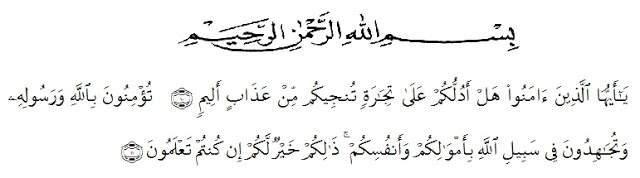 Artinya:“Hai orang-orang yang beriman, sukakah kamu aku tunjukan suatu perniagaan yang dapat menyelamatkan mu dari azab yang pedih? (10). (Yaitu) kamu beriman kepada Allah dan rasul-Nya dan berjihad di jalan Allah dengan harta dan jiwamu. Itulah yang lebih baik jika kamu mengetahuinya (11)”. (Q.S. Ash-Shaff : 10-11).	Puji dan syukur kehadirat Allah SWT yang telah melimpahkan nikmat, rahmat, taufik dan hidayah-Nya, sehingga penulis dapat menyelesaikan karya sederhana ini. Sholawat dan salam kepada Nabi Besar Muhammad SAW yang menjadi penuntun kita dalam menjadi kan umat manusia yang berahlak dan berilmu pengetahuan serta mampu menempuh dan meraih kebahagiaan  dunia dan akhirat.	Suatu berkah yang luar biasa mampu menyelesaikan proposal ini dengan berbagai ujian dari Allah SWT sebagai bentuk cinta-Nya pada hamba-Nya. 	Skripsi ini merupakan salah satu syarat untuk memperoleh gelar Sarjana Pendidikan (S.Pd) pada Fakultas Keguruan dan Ilmu Pendidikan Program Studi Bimbingan Konseling dengan judul: “Hubungan Konsep Diri Dengan Perilaku Prokrastinasi Akademik Pada siswa MTs SKB 3 Menteri Seitontong Kecamatan Perbaungan Tahun Ajaran 2021/2022”Pertama dan paling utama sekali penulis ingin mempersembahkan proposal ini kepada orang tua dan rasa terimakasih yang teristimewa penulis ucapkan kepada ibunda yang sedemikian lama membantu secara moril sehingga penulis dapat menyelesaikan skripsi ini dengan baik.Skripsi ini tidak akan tersusun dengan baik tanpa bantuan dari beberapa pihak. Oleh karena itu penulis ucapkan terimakasih yang sebesar-besarnya kepada:Dr. KRT. Hardi Mulyono K. Surbakti selaku Rektor Universitas Muslim Nusantara Al-Washliyah Medan.Dr. Samsul Bahri, M.Si selaku Dekan Universitas Muslim Nusantara Al-Washliyah Medan.Ika Sandra Dewi, S.Pd, M.Pd, selaku Ketua Program Studi Bimbingan dan Konseling Universitas Muslim Nusantara Al-Washliyah Medan.Khairina Ulfa Syaimi, S.Pd, MPd, selaku Pembimbing yang telah membantu menyelesaikan skripsi ini.Seluruh Dosen Fakultas Keguruan dan Ilmu Pendidikan Universitas Muslim Nusantara Al-Washliyah Medan.Seluruh staff pegawai Fakultas Keguruan dan Ilmu Pendidikan Universitas Muslim Nusantara Al-Washliyah Medan.Seluruh sahabat yang ikut membantu dan memotivasi penulis dalam menyelesaikan skripsi ini. Kepada seluruh pihak yang tidak dapat penulis sebutkan satu-persatu yang secara langsung maupun tidak langsung telah memberikan bantuan dan dukungan dalam penyusunan skripsi ini, penuilis mengucapkan terimakasih.Penulis menyadari bahwa masih banyak kekurangan dari segi penulisan maupun isi, untuk itu penulis memohon maaf dan mengharapkan masukan yang membangun dari pembaca, serta memohon ampun kepada Allah SWT. Akhirnya penulis berharap semoga proposal ini dapat bermanfaat bagi kita semua.								Medan,       Juni 2022								Penulis								Riska Andini								NPM. 181414005